UNIVERSITY OF FOOD TECHNOLOGIESPLOVDIV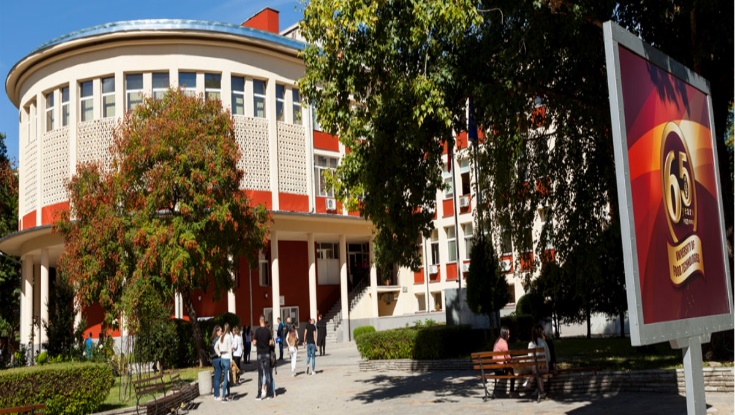 CALL FOR PAPERS66TH INTERNATIONAL CONFERENCE« FOOD SCIENCE, ENGINEERING AND TECHNOLOGY - 2019 »October 11 - 12, 2019Plovdiv, Bulgaria   ORGANIZING COMMITTEE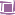 CHAIRMAN:Prof. Eng. Kolyo Dinkov, DScRector of the UFTDEPUTY CHAIRMAN:Corresponding Member of Bulgarian Academy of Sciences Prof. Eng. Stefan Dragoev, DScVice-Rector of the UFT on Research &  Business PartnershipMEMBERS:Prof. Eng. Nikolay Menkov, DSc Prof. Eng. Albena Stoyanova, DSc Prof. Eng. Iordanka Alexieva, PhD Prof. Eng. Violeta Rasheva, PhD Assoc. Prof. Eng. Venelina Popova, DSc Assoc. Prof. Eng. Galin Ivanov, DSc Assoc. Prof. Eng. Georgi Kostov, DSc Assoc. Prof. Eng. Georgi Dobrev, PhD Assoc. Prof. Atanaska Teneva, PhDAssoc. Prof. Eng. Radoslava Gabrova, PhD Assoc. Prof. Eng. Kremena Nikovska, PhD Assoc. Prof. Petya Nestorova, PhD Assoc. Prof. Eng. Borislav Milenkov, PhDTECHNICAL ASSISTANTS:Eng. Adelina Bogoeva, PhDDaniela AtanasovaGergana VelchevaIvanka KunevaMagdalena Damyanova Eng. Annie SarahoshevaEng. Daniel HristozovEng. Rumen Stoilov   THEMATIC AREAS1) FOOD SCIENCE AND TECHNOLOGY- Science and Technology of Food of Plant OriginScience and Technology of Food of Animal OriginFood, Nutrition and DieteticsScience and Technology of BeveragesScience and Technology of Tobacco Products, Perfumery and           Cosmetics2) FOOD CHEMISTRY, MICROBIOLOGY, BIOTECHNOLOGY AND                           SAFETYFood Chemistry and MicrobiologyFood Biotechnology and NanotechnologyFood Analysis and ControlFood SafetyEcology and Toxicology of Food and Biotech Industry3) FOOD Process ENGINEERING- Applied Mathematics and Statistics Applied Physics Mechanics of Food and Biotech IndustryProcess Engineering in Food and Biotech IndustryEquipment for Food and Biotech IndustryEnergy and Energy Efficiency in Food and Biotech IndustryProcesses Automation of Food and Biotech Industry Electronics and Electrical Engineering Applicable in Food and Biotech Industry Computer Systems and Technologies of Food and Biotech Industry4) CATERING, TOURISM AND ECONOMY OF FOOD INDUSTRYCateringTourismEconomics of Food and Biotech IndustryIndustrial Management of Food and Biotech IndustryLinguistics and Learning   WORKING LANGUAGES: English and Bulgarian  REGISTRATION FEESEarly registration fee (for one report or poster) - payable not later than June 30, 2019  Delegates - lecturers and researchers - € 75Delegates - PhD students or students - € 25Accompanying persons - € 40Participants without report - lecturers and UFT staff - € 25Late registration fee (for one report or poster)   -   payable from July 1, 2019 to September 30, 2019:Delegates - lecturers and researchers - € 100Delegates - PhD students or students - € 40Accompanying persons - € 50Participants without report - lecturers and UFT staff - € 40The registration fee covers: the Programme of the Conference, Books of Abstracts, Handouts, Coffee Break and Official Dinner Vouchers.The registration fee should be paid via bank transfer to the UFT Bank Account. Beneficiary: UFT, Plovdiv, fee for SWUFT (number) Conference - 2019IBAN: BG53CECB97903180002900BIC: CECBBGSFBank: Central Cooperative Bank AD, Plovdiv BranchIn the bank statement as additional information please indicate: the “SWUFT number” that you will receive when you upload the abstract of your report/poster, names and affiliation of the corresponding author.If you need an invoice you must provide the following information when performing the payment:For universities, research institutes and companies - all data needed for the invoice in your country.For individuals - full names, personal identification number, and full address.IMPORTANT DEADLINESJune 30 2019 - registration and submission of applications, accompanied by a full text of the abstract, correspondence address and E-mail contact.July 15 2019 - Confirmation for acceptance of the report or poster by the Organizing Committee June 30 2019 – Deadline for the early registration fee payment.July 31 2019 - Submission of the full text of manuscripts (including tables and figures in Word .docx format)September 30 2019  –  Deadline for the late registration fee  payment    MANDATORY REQUIREMENTS FOR CONFERENCE PARTICIPANTShttp://scienwork.uft-plovdiv.bg/en/instructions    PUBLISHING REQUIREMENTSThere will be limited publishing of the manuscripts presented at the conference orally or as posters. In the journal Scientific Works of UFT 2019 and at the website of UFT - Plovdiv will be published only those manuscripts which have been approved of by the Editorial Board after peer-reviewing.http://scienwork.uft-plovdiv.bg/en/vhod   PAPERS: FORMATTING REQUIREMENTSConference participants are expected to format their papers using the paper layout template and send it as a file attachment. Papers submitted for publication should be original and must not have been published elsewhere. They must be written using Microsoft Word    2010 or later version.   USE THE PAPER LAYOUT TEMPLATE AT:http://scienwork.uft-plovdiv.bg/en/maketWe accept papers in English or Bulgarian. Do not number the pages of the paper. Manuscripts, which have not been formatted according to the requirements, will not be accepted.   CONTACT ADDRESS:Scientific Conference 2019 University of Food Technologies (UFT) - Plovdiv26 Maritsa Blvd., 4002 Plovdiv, BulgariaUFT website: www.uft-plovdiv.bgSend your questions, opinions and recommendations to:http://scienwork.uft-plovdiv.bg/en/question